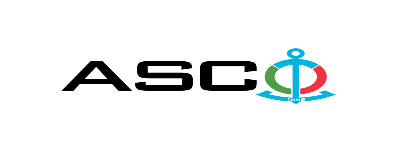 “Azərbaycan Xəzər Dəniz Gəmiçiliyi” Qapalı Səhmdar Cəmiyyətinin № AM190/2022 nömrəli 14.12.2022-ci il tarixində “Dənizçi” MTK-nın 1-ci mərtəbəsi uşaq bağçası olmaqla yüksəkmərtəbəli yaşayış binalarının fasadının suvanması və rənglənməsi işlərinin satınalınması məqsədiylə keçirdiyiAÇIQ MÜSABİQƏNİN QALİBİ HAQQINDA BİLDİRİŞ                                                              “AXDG” QSC-nin Satınalmalar KomitəsiSatınalma müqaviləsinin predmeti“Dənizçi” MTK-nın 1-ci mərtəbəsi uşaq bağçası olmaqla yüksəkmərtəbəli yaşayış binalarının fasadının suvanması və rənglənməsi işlərinin satınalınmasıQalib gəlmiş şirkətin (və ya fiziki şəxsin) adıBakı Sənaye Tikinti ASCMüqavilənin qiyməti76929.76 aznMalların tədarük şərtləri (İncotresm-2010) və müddəti                                     DDPİş və ya xidmətlərin yerinə yetirilməsi müddəti25 gün ərzində